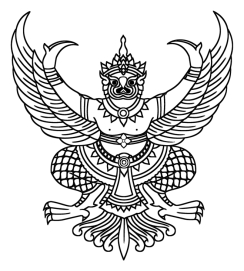 ประกาศมหาวิทยาลัยเทคโนโลยีราชมงคลล้านนา น่าน เรื่อง  ....................................................................................................    .....................................................................(ข้อความ) ......ใช้อ้างเหตุผลที่ต้องออกประกาศและข้อความที่ประกาศ..........................................
.............................................................................................................................................................................................
.............................................................................................................................................................................................
.............................................................................................................................................................................................
............................................................................................................................................................................................
............................................................................................................................................................................................
............................................................................................................................................................................................
............................................................................................................................................................................................
............................................................................................................................................................................................
............................................................................................................................................................................................
............................................................................................................................................................................................
...........................................................................................................................................................................................		ประกาศ ณ  วันที่  ๑๖  พฤศจิกายน  พ.ศ.  ๒๕๖๓(ผู้ช่วยศาสตราจารย์ประสงค์  เหลี่ยมโสภณ)ผู้ช่วยอธิการบดี  ปฏิบัติราชการแทน
ผู้ปฏิบัติหน้าที่อธิการบดีมหาวิทยาลัยเทคโนโลยีราชมงคลล้านนา